Лабораторная работа №2: 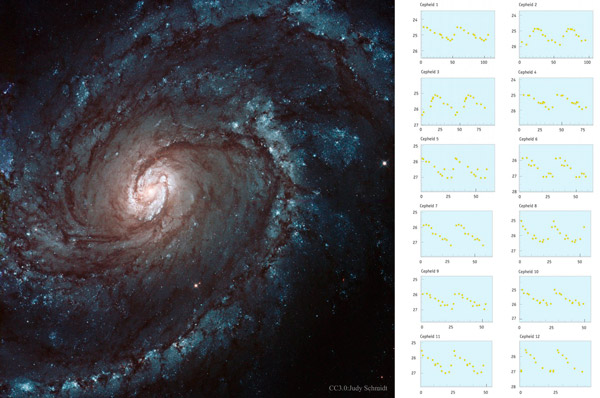 Оценка расстояний до внегалактическихобъектов методом стандартных свеч(цефеиды)Задача: В приложении приведены графики зависимости наблюдаемой звездной величины от времени для 12 цефеид из галактики M100. Вычислите примерное расстояние до этой галактики.Решение: из закона обратных квадратов, пользуясь определением звездной величины, выразим расстояние через наблюдаемую звездную величину и абсолютную M=-2.78lgP-1.35 (которая определяется периодом).По приложению оцените период P каждой цефеиды, максимальную mmin и минимальную mmax видимую звездные величины.На основании периода вычислите абсолютную звездную величину MИспользуя результаты предыдущих пунктов, вычислите расстояние до каждой из цефеид и расстояние до самой галактики М100, взяв его как среднее арифметическое расстояний до цефеид. Сравните с расстоянием, полученным исследователями, сделайте вывод.Заполните таблицуВывод: __________________________________________________________________________________________________________________________________________________________________________________________________________________________________________________________________________________________________________________________________________________________________________________________________________________№ ЦефеидыПериод, дАбс. величина MM=-2.78lgP-1.35D, мегапарсек123456789101112Среднее расстояниеСреднее расстояниеСреднее расстояниеСреднее расстояниеДействительное расстояниеДействительное расстояниеДействительное расстояниеДействительное расстояние17